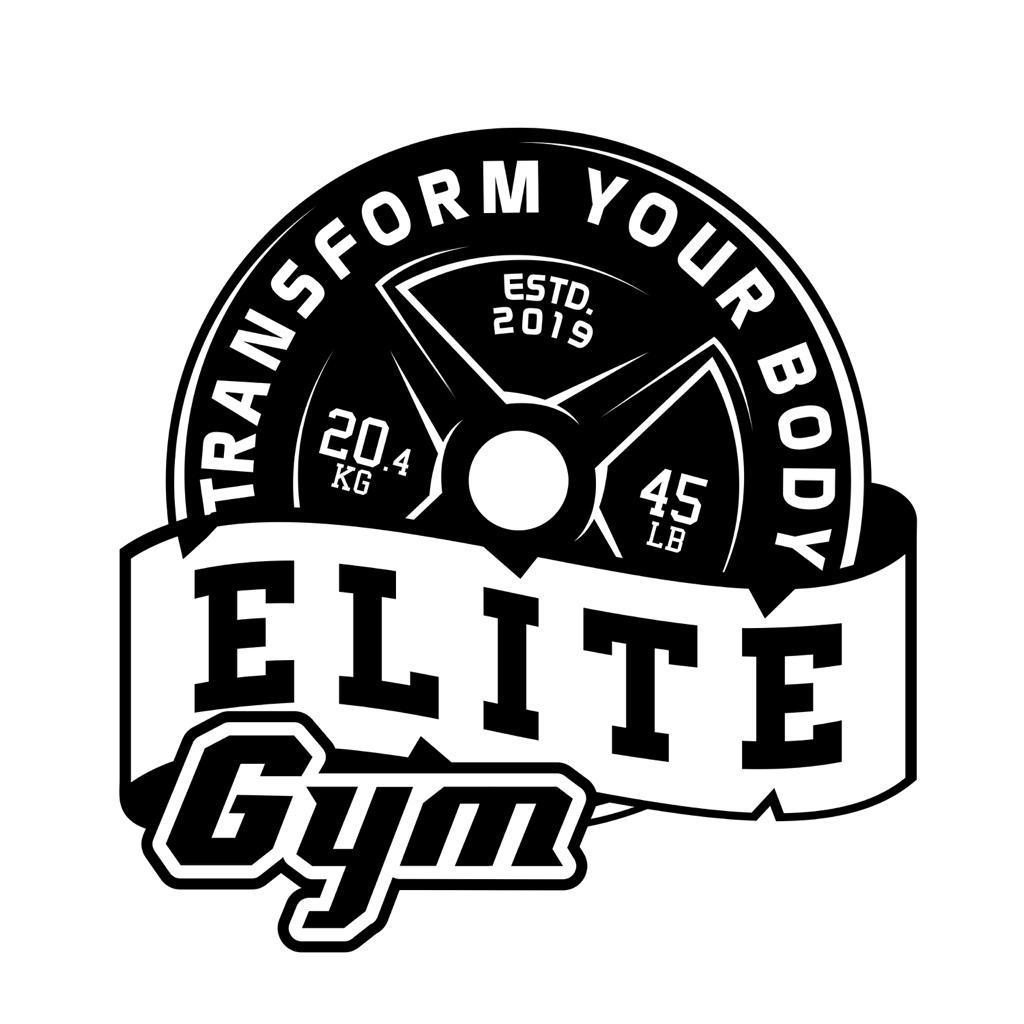 ОФЕРТА	В соответствии со статьей 437 Гражданского кодекса РФ данный документ, адресованный любому физическому лицу, далее именуемому «Акцептант» или «Член Клуба», является предложением ООО «ЭЛИТ ЖИМ», именуемого далее «КЛУБ», заключить договор (далее по тексту - Договор) на условиях настоящей оферты (далее по тексту - Оферта).1.ПРЕДМЕТ ДОГОВОРА1.1.  Клуб обязуется на условиях настоящего Договора оферты оказывать Члену Клуба основные услуги, а Член Клуба обязуется оплатить данные Услуги. 1.2. Объем и виды услуг, оказываемых Члену Клуба по настоящему Договору:Посещение клуба ELITE GYM (г. Санкт-Петербург);1 гостевой разовый визит в фитнес клуб ELITE GYM (г. Санкт-Петербург);Детская комната с 3 лет;Турецкая парная, финская сауна;Групповые программы;1.3. После внесения оплаты, Члену Клуба на время действия настоящего Договора выдается Электронный ключ доступа (или иной фирменный пропуск для беспрепятственного прохода на территорию Клуба), являющийся подтверждением членства в Клуб и права Члена Клуба на получение предусмотренных настоящим Договором услуг.1.4.  В соответствии с действующим прейскурантом цен Фитнес клуба оказываются Платные услуги.1.5. Оказание Услуг по настоящему Договору будет осуществляться на территории Клуба по адресу: Санкт-Петербург, Шоссе Революции, 8а ТЦ Орловский.1.6. Услуги, не включенные в Пакет услуг, оплачиваются по цене, указанной в прайс-листе Клуба. 1.7. Правовыми актами государственных органов оказание услуг или пользование оборудованием Клуба может быть ограничено или приостановлено. В таком случае услуги оказываются Клубом в пределах действующего ограничения или приостанавливаются.1.8 Договор-оферта и Правила клуба являются официальными документами и публикуются на сайте Клуба, а также в общедоступном месте на территории клуба.1.9. Исполнитель имеет право изменять и дополнять данный договор-оферту и Правила к нему без предварительного согласования с Членом Клуба, обеспечивая при этом публикацию изменений и дополнений на сайте Клуба, а также в общедоступном месте на территории клуба.2. СРОКИ ДОГОВОРА 2.1 Срок действия договора устанавливается при подписании Договора в помещении клуба, в соответствии с выбором Комплекса услуг Членом клуба, указанным в прейскуранте.2.2 Приостановление договора/Заморозка – дополнительная услуга, которая оплачивается по действующему прейскуранту Клуба, или может быть включена в стоимость Договора. Заморозка производится на будущий период. 2.1 УСЛОВИЯ ОПЛАТЫ2.1.1 Стоимость и порядок оплаты Комплекса услуг указываются при оформлении Договора в помещении Клуба. Оплата производится (непосредственно в Клубе, через отдел продаж), либо другим согласованным с Исполнителем способом, после чего договор-оферта считается заключенным.2.2.2 Стоимость и описание услуг указана в прейскуранте цен на услуги, которые утверждаются Руководством клуба.3.ПРАВА И ОБЯЗАННОСТИ СТОРОН3.1. Клуб обязуется:3.1.1. Обеспечить оказание услуг в соответствии с условиями договора.3.1.2. Обеспечить надлежащее функционирование спортивного оборудования и инвентаря, а также вспомогательных бытовых помещений, предназначенных для пользования Членом Клуба.3.1.3. Продлить срок оказания Услуг по настоящему Договору на период, в течение которого Клуб не функционировал по независящим от Члена Клуба причинам.3.2.	Клуб имеет право:3.2.1. Привлекать третьих лиц для оказания предусмотренных настоящим Договором Услуг без согласия Члена Клуба.3.2.2. Для своевременного и качественного оказания Услуг по настоящему Договору Клуб вправе, производить e-mail/смс рассылку Членам Клуба.3.3.	Член Клуба обязуется:3.3.1. Оплачивать Клубу Услуги, в порядке и на условиях настоящего Договора.3.3.2. Член Клуба обязан письменно предупредить Клуб о наличии имеющихся заболеваний на момент заключения настоящего Договора или о появлении заболеваний в период действия Договора, в том числе скрытых, а также медицинских противопоказаний, которые могут сделать оказываемые Услуги небезопасными для здоровья Члена Клуба.3.3.3. Соблюдать Правила Клуба.3.3.4. Не передавать Клубную карту третьим лицам.3.3.5. Незамедлительно информировать Клуб о любых изменениях, способных повлиять на надлежащее исполнение взаимных обязательств по Договору.3.3.6. Не распространять рекламную продукцию на территории Клуба.3.4. Член Клуба имеет право:3.4.1. Пользоваться основными, дополнительными и платными Услугами Клуба.3.4.2. Право Члена Клуба на пользование услугами Клуба возникает с момента выпуска и активации Клубной Карты. 4. ОБЩИЕ ПОЛОЖЕНИЯ4.1. Членство в Клубе является персональным и не может быть передано или использовано другими лицами без переоформления клубной карты. В случае обнаружения факта передачи Клубной карты другому лицу Клуб вправе отказаться от исполнения договора и расторгнуть его в одностороннем порядке.4.2. Пропуском в Клуб является именная Клубная карта.4.3. При утере Клубной Карты Член Клуба обязуется возместить стоимость Клубной Карты. 4.4. Восстановление Клубной Карты 500 рублей.4.5. Оплата дополнительных услуг Клуба производится Членом клуба в безналичном порядке на счет Клуба и/или наличными денежными средствами в кассу Клуба непосредственно до момента оказания оплачиваемых услуг.4.6. Член клуба имеет право однократно переоформить Клубную карту на другое лицо в случае невозможности самостоятельного посещения Клуба. Переоформление Клубной Карты происходит путем расторжения настоящего Договора и заключением нового Договора, с новым Членом Клуба и оплачивается в соответствии с действующим прейскурантом Клуба. Присутствие обеих сторон обязательно. 4.7.В период нахождения в Клубе личные вещи Члена клуба должны храниться в шкафах раздевалки. Во избежание сомнений Клуб не несет ответственности за порчу или пропажу личных вещей, размещенных в индивидуальных ячейках, шкафах раздевалок и помещениях Клуба.4.8. При первом посещении Клуба необходимо сфотографироваться в Клубе, в противном случае Клуб имеет право не допустить Члена Клуба на территорию Клуба.4.9. Члену клуба во избежание получения травм и нанесения вреда жизни и здоровью третьих лиц строго запрещается проводить персональные/индивидуальные занятия тренировки для третьих лиц на территории Клуба, в том числе с использованием оборудования Клуба. В случае нарушения данного правила Клуб вправе отказаться от исполнения договора и запретить Члену клуба доступ в Клуб вплоть до окончания действия договора без возвращения оплаты за неиспользованное время, которое будет считаться неустойкой (штрафом) за нарушение обязательств.4.10. Клуб не несет ответственности за технические неудобства, вызванные проведением городскими или муниципальными властями профилактических, ремонтно-строительных и иных работ.5.ОТВЕТСТВЕННОСТЬ СТОРОН5.1. Член Клуба несет материальную ответственность за ущерб, причиненный имуществу Клуба, а также другим Членам Клуба. В случае причинения Членом Клуба ущерба имуществу Клуба, Член Клуба обязан возместить Клубу стоимость поврежденного и/или утраченного имущества.5.2.В случае причинения Членом Клуба ущерба имуществу Клуба, составляется Акт о причинении ущерба (далее «Акт»), который подписывается Членом Клуба и уполномоченными представителями Клуба. Стороны договорились о том, что в случае отказа Члена Клуба от подписания Акта, Клуб подписывает его при участии третьего незаинтересованного лица с отметкой об отказе Члена Клуба подписать Акт. Член Клуба согласен, что Акт является надлежащим доказательством и он в течение 5 (пяти) календарных дней (либо в иной срок, согласованный с Клубом в письменном виде) на основании Акта обязан возместить причиненный ущерб в полном размере. Стороны договорились о том, что по истечении указанного времени, Клуб вправе в без акцептном порядке списать сумму ущерба из суммы, указанной в п. 1.4.1. настоящего Договора, в этом случае срок членства сокращается пропорционально списанной сумме. В случае недостатка средств на счете, Член Клуба обязуется возместить ущерб в те же сроки путем зачисления денежных средств на расчетный счет Клуба или внесения наличных денежных средств в кассу Клуба. За каждый день просрочки начисляется пени в размере 1 (один) % от суммы ущерба.5.3. Стороны договорились о том, что Клуб не несет ответственности за вред, причиненный здоровью и/или имуществу Члена Клуба, причиненный действиями третьих лиц, а также вызванный виновными действиями Члена Клуба. 5.4. Стороны освобождаются от ответственности за частичное или полное неисполнение обязательств по настоящему Договору, если это неисполнение явилось следствием обстоятельств непреодолимой силы, форс-мажора.6.СОСТОЯНИЕ ЗДОРОВЬЯ И ТРАВМАТИЗМ6.1. Подписывая настоящий Договор, Член Клуба гарантирует, что имеющиеся у него заболевания и состояние здоровья не препятствуют посещению им фитнес клуба и получению Услуг.6.2. Член Клуба самостоятельно и на свой риск определяет необходимый ему уровень физической нагрузки в соответствии со своими физическим возможностям. При малейших недомоганиях или травмах Член Клуба обязан уведомить об этом сотрудника Клуба, а при наличии – персонального тренера.6.3. Во избежание получения травм Член Клуба обязан соблюдать Правила Клуба, технику безопасности и рекомендации инструкторов (сотрудников) Клуба.6.4.В случае несоблюдения Членом Клуба п.п. 6.1-6.3. настоящего Договора, а также Правил Клуба или представления недостоверных сведений о состоянии здоровья, Клуб не несет ответственность за вред, причиненный здоровью Члена Клуба или полученную им физическую травму при оказании Услуг, Клуб не несет ответственности за возможное ухудшение состояния здоровья Члена Клуба.7. РАСТОРЖЕНИЕ ДОГОВОРА7.1. При досрочном расторжении Договора (одностороннем отказе) Член Клуба обязан оплатить фактически понесенные Клубом расходы, в размере следующих сумм:  стоимость использованного срока Клубной карты, рассчитанная по формуле: срок использования Клубной Карты умножается на отношение Стоимости Договора, в соответствии с прейскурантом, действующим на момент заключения настоящего Договора, к полному сроку действия Договора (в календарных днях) - стоимость оказанных дополнительных услуг на момент отказа от данной услуги;- стоимость изготовления Клубной карты в соответствии с действующим Прейскурантом Клуба;- иные фактически произведенные Клубом расходы, стоимость которых по договоренности сторон определяется внутренним прейскурантом клуба.7.2. Клуб вправе отказаться от исполнения договора, если Член Клуба нарушил сроки оплаты услуг по настоящему Договору.7.3. В случае систематического (два или более раза) нарушения Членом Клуба Правил Клуба, настоящий Договор подлежит расторжению Клубом в одностороннем внесудебном порядке без возвращения оплаты по Договору (в том числе за неиспользованное время), которая будет считаться неустойкой (штрафом) за нарушение обязательств7.4. Рассмотрение заявления на возврат осуществляется в течении 30 (тридцати) дней с момента написания заявления. Возврат после рассмотрения осуществляется в течении 10 рабочий дней. 8. ДОПОЛНИТЕЛЬНЫЕ ПОЛОЖЕНИЯ8.1. Во всем остальном, что не предусмотрено настоящим Договором, Стороны руководствуются действующим законодательством РФ.9. АКЦЕПТ ОФЕРТЫ 9.1.  Акцептант совершает акцепт добровольно. 9.2. Акцептант понимает содержание Оферты, полностью и безоговорочно принимает все ее условия без каких либо изъятий и/или ограничений, что равносильно заключению письменного договора (п.3 ст. 434 ГК РФ). 9.3. Акцептант производит акцепт Оферты путем: выбора Пакета услуг, предоставления достоверных персональных данных (ФИО, дата рождения, пол, контактный телефон, адрес проживания, данные документа удостоверяющего личность) о Посетителе и других Посетителях (если их наличие предусмотрено Пакетом Услуг), внесения оплаты в размере, достаточном для осуществления акцепта (например, внесение оплаты в размере 100 % от стоимости Услуг или в другом размере, в зависимости от конкретного предложения) любым способом, доступным на момент оформления договора (непосредственно в Клубе, на Сайте, через платежный терминал). 9.4. Акцептом, совершенным в пользу третьего физического лица, признается акцепт, при котором плательщик и лицо, сведения о котором, как о Посетителе, предоставлены при совершении акцепта (непосредственно в Клубе, на Сайте, через платежный терминал), являются разными физическими лицами. Акцепт в пользу третьего физического лица (заключение договора в пользу третьего физического лица), может быть совершен для Услуг, предоставляемых на условиях 100% предоплаты. 9.5. Акцептант не имеет права расторгнуть заключенный в пользу третьего физического лица договор, без согласия такого третьего лица, если оно выразило желание воспользоваться предоставляемыми по договору Услугами (п.2 ст. 430 ГК РФ).9.6. Акцептант несет ответственность за достоверность сведений (персональных данных), указанных им при совершении акцепта.РЕКВИЗИТЫ КЛУБАНаименование фирмыОбщество с ограниченной ответственностью «Элит Жим» Свидетельство о регистрации (ОГРН)№ 1227800151699 от 23.11.2022Юридический адрес195027, г. Санкт-Петербург, ш. Революции, д. 8, литера А, офис 3, помещ. 1Н,2НПочтовый адрес195027, г. Санкт-Петербург, ш. Революции, д. 8, литера А, офис 3, помещ. 1Н,2НИНН7811782288КПП780601001ОКПО99651754Код ОКВЭД93.13 Деятельность фитнес-центровРасчетный счет Наименование Банка
БИК
Корреспондентский счет40702810791130000124
ПАО "БАНК "САНКТ-ПЕТЕРБУРГ"г. Санкт-Петербург
044030790
30101810900000000790Генеральный директорГлушецкий Сергей Николаевич
elite.gym.spb2@yandex.ru